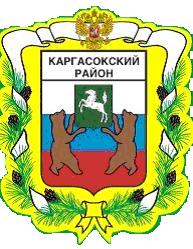 МУНИЦИПАЛЬНОЕ ОБРАЗОВАНИЕ «Каргасокский район»ТОМСКАЯ ОБЛАСТЬАДМИНИСТРАЦИЯ КАРГАСОКСКОГО РАЙОНААдминистрация Каргасокского района постановляет:ПОСТАНОВЛЕНИЕПОСТАНОВЛЕНИЕПОСТАНОВЛЕНИЕ22.11.2018№ 385№ 385с. Каргасокс. КаргасокО внесении изменений в постановление Администрации Каргасокского района от 06.06.2017 №149 «Об утверждении Положения о  предоставлении субсидий юридическим лицам (за исключением субсидий государственным (муниципальным) учреждениям), индивидуальным предпринимателям, физическим лицам, осуществляющим организацию перевозок воздушным транспортом и перевозки речным транспортом отдельных (льготных) категорий граждан между населенными пунктами в границах муниципального образования «Каргасокский район»В целях приведения в соответствие с действующим законодательствомВ целях приведения в соответствие с действующим законодательством1.Внести следующие изменения в Положение о предоставлении субсидий юридическим лицам (за исключением субсидий государственным (муниципальным) учреждениям), индивидуальным предпринимателям, физическим лицам, осуществляющим организацию перевозок  воздушным транспортом и перевозки речным транспортом отдельных (льготных) категорий граждан  между населенными пунктами в границах муниципального образования «Каргасокский район», утвержденное постановлением Администрации Каргасокского района от 06.06.2017 № 149 «Об утверждении Положения  о предоставлении субсидий юридическим лицам (за исключением субсидий государственным (муниципальным) учреждениям), индивидуальным предпринимателям, физическим лицам, осуществляющим организацию перевозок воздушным транспортом и перевозки речным транспортом отдельных (льготных) категорий  граждан между населенными пунктами в границах муни ципального образования «Каргасокский район» (далее – Положение):1.1.Второй абзац подпункта 2 пункта 5 Положения после слов  «и заверенное печатью» дополнить словами: «при ее наличии».1.2 Пункт 4 Положения дополнить абзацем первым следующего содержания:«4. Отбор организаций, имеющих право на получение субсидии, производится на основании поступивших заявлений организаций, отвечающих критериям отбора.»Первый абзац пункта 4 Положения считать абзацем вторым.1.3 Подпункты 4 и 5 пункта 5 Положения изложить в новой редакции:«4) на первое число месяца, предшествующего месяцу, в котором планируется заключение Соглашения, получатели субсидий не должны  являться  иностранными юридическими лицами, а также российскими юридическими лицами, в уставном (складочном) капитале которых доля участия иностранных юридических лиц, местом регистрации которых является государство или территория, включенные в утверждаемый Министерством финансов Российской Федерации перечень государств и территорий, предоставляющих льготный налоговый режим налогообложения и (или) не предусматривающих раскрытия и предоставления информации при проведении финансовых операций (офшорные зоны) в отношении таких юридических лиц, в совокупности превышает 50 процентов;5) на первое число месяца, предшествующего месяцу, в котором планируется заключение Соглашения, у получателей субсидий должна отсутствовать неисполненная обязанность по уплате налогов, сборов, страховых взносов, пеней, штрафов, процентов, подлежащих уплате в соответствии с законодательством Российской Федерации о налогах и сборах;»1.4. Подпункты 7 и 8 пункта 5 Положения  изложить в новой редакции:«7) на первое число месяца, предшествующего месяцу, в котором планируется заключение Соглашения, получатели субсидий - юридические лица не должны находиться в процессе реорганизации, ликвидации, банкротства, а получатели субсидий - индивидуальные предприниматели не должны прекратить деятельность в качестве индивидуального предпринимателя;8) на первое число месяца, предшествующего месяцу, в котором планируется заключение Соглашения, получатели субсидий не должны получать средства из бюджета муниципального образования «Каргасокский район» на основании иных нормативных правовых актов или муниципальных правовых актов на цели, указанные в пункте 1 настоящего Положения;».1.5.Дополнить пункт 5 Положения подпунктом 9 следующего содержания :«9) установление показателя результативности «количество субсидируемых маршрутов воздушного и (или) речного транспорта» в Соглашении о предоставлении субсидии. Плановый показатель результативности равняется количеству регулярных маршрутов воздушного и (или) речного транспорта по территории Каргасокского района, установленному Администрацией Каргасокского района и обслуживаемых организацией».1.6.Дополнить Положение пунктом 11.1. следующего содержания:  «11.1.   Организация до 1 февраля года, следующего за отчетным, представляет Главному распорядителю отчет об исполнении показателя результативности с указанием планового и фактического значения показателя результативности по месяцам отчетного года.»1.7.Пункт 13 Положения изложить в следующей редакции:«13. В случае нарушения получателем субсидии условий, установленных при их предоставлении, выявленного по фактам проверок, проведенных Главным распорядителем как получателем бюджетных средств и уполномоченным органом муниципального финансового контроля, организация обязана возвратить средства перечисленной субсидии в течение 20 рабочих дней с даты получения письма от Главного распорядителя с указанием причин возврата субсидии в полном размере.При выявлении наличия остатков субсидии, неиспользованной в отчетном году, в случаях, предусмотренных соглашением о предоставлении субсидии, организация обязана возвратить средства в размере неиспользованного остатка субсидии в течение 10 рабочих дней после получения уведомления.В случае не достижения показателя результативности предоставления субсидий организация обязана вернуть часть субсидии, рассчитанную по следующей формуле:Св = 0,01 х С х (1 – Пф/Ппл),   где:С – сумма полученной за отчетный год субсидии, рублей;Св – сумма субсидии, подлежащая возврату, рублей;Пф –  фактический показатель результативности предоставления субсидии за отчетный год;Ппл – плановый показатель результативности предоставления субсидии на отчетный год. »2.Настоящее постановление вступает в силу со дня официального опубликования (обнародования) в порядке, предусмотренном Уставом муниципального образования «Каргасокский район»1.Внести следующие изменения в Положение о предоставлении субсидий юридическим лицам (за исключением субсидий государственным (муниципальным) учреждениям), индивидуальным предпринимателям, физическим лицам, осуществляющим организацию перевозок  воздушным транспортом и перевозки речным транспортом отдельных (льготных) категорий граждан  между населенными пунктами в границах муниципального образования «Каргасокский район», утвержденное постановлением Администрации Каргасокского района от 06.06.2017 № 149 «Об утверждении Положения  о предоставлении субсидий юридическим лицам (за исключением субсидий государственным (муниципальным) учреждениям), индивидуальным предпринимателям, физическим лицам, осуществляющим организацию перевозок воздушным транспортом и перевозки речным транспортом отдельных (льготных) категорий  граждан между населенными пунктами в границах муни ципального образования «Каргасокский район» (далее – Положение):1.1.Второй абзац подпункта 2 пункта 5 Положения после слов  «и заверенное печатью» дополнить словами: «при ее наличии».1.2 Пункт 4 Положения дополнить абзацем первым следующего содержания:«4. Отбор организаций, имеющих право на получение субсидии, производится на основании поступивших заявлений организаций, отвечающих критериям отбора.»Первый абзац пункта 4 Положения считать абзацем вторым.1.3 Подпункты 4 и 5 пункта 5 Положения изложить в новой редакции:«4) на первое число месяца, предшествующего месяцу, в котором планируется заключение Соглашения, получатели субсидий не должны  являться  иностранными юридическими лицами, а также российскими юридическими лицами, в уставном (складочном) капитале которых доля участия иностранных юридических лиц, местом регистрации которых является государство или территория, включенные в утверждаемый Министерством финансов Российской Федерации перечень государств и территорий, предоставляющих льготный налоговый режим налогообложения и (или) не предусматривающих раскрытия и предоставления информации при проведении финансовых операций (офшорные зоны) в отношении таких юридических лиц, в совокупности превышает 50 процентов;5) на первое число месяца, предшествующего месяцу, в котором планируется заключение Соглашения, у получателей субсидий должна отсутствовать неисполненная обязанность по уплате налогов, сборов, страховых взносов, пеней, штрафов, процентов, подлежащих уплате в соответствии с законодательством Российской Федерации о налогах и сборах;»1.4. Подпункты 7 и 8 пункта 5 Положения  изложить в новой редакции:«7) на первое число месяца, предшествующего месяцу, в котором планируется заключение Соглашения, получатели субсидий - юридические лица не должны находиться в процессе реорганизации, ликвидации, банкротства, а получатели субсидий - индивидуальные предприниматели не должны прекратить деятельность в качестве индивидуального предпринимателя;8) на первое число месяца, предшествующего месяцу, в котором планируется заключение Соглашения, получатели субсидий не должны получать средства из бюджета муниципального образования «Каргасокский район» на основании иных нормативных правовых актов или муниципальных правовых актов на цели, указанные в пункте 1 настоящего Положения;».1.5.Дополнить пункт 5 Положения подпунктом 9 следующего содержания :«9) установление показателя результативности «количество субсидируемых маршрутов воздушного и (или) речного транспорта» в Соглашении о предоставлении субсидии. Плановый показатель результативности равняется количеству регулярных маршрутов воздушного и (или) речного транспорта по территории Каргасокского района, установленному Администрацией Каргасокского района и обслуживаемых организацией».1.6.Дополнить Положение пунктом 11.1. следующего содержания:  «11.1.   Организация до 1 февраля года, следующего за отчетным, представляет Главному распорядителю отчет об исполнении показателя результативности с указанием планового и фактического значения показателя результативности по месяцам отчетного года.»1.7.Пункт 13 Положения изложить в следующей редакции:«13. В случае нарушения получателем субсидии условий, установленных при их предоставлении, выявленного по фактам проверок, проведенных Главным распорядителем как получателем бюджетных средств и уполномоченным органом муниципального финансового контроля, организация обязана возвратить средства перечисленной субсидии в течение 20 рабочих дней с даты получения письма от Главного распорядителя с указанием причин возврата субсидии в полном размере.При выявлении наличия остатков субсидии, неиспользованной в отчетном году, в случаях, предусмотренных соглашением о предоставлении субсидии, организация обязана возвратить средства в размере неиспользованного остатка субсидии в течение 10 рабочих дней после получения уведомления.В случае не достижения показателя результативности предоставления субсидий организация обязана вернуть часть субсидии, рассчитанную по следующей формуле:Св = 0,01 х С х (1 – Пф/Ппл),   где:С – сумма полученной за отчетный год субсидии, рублей;Св – сумма субсидии, подлежащая возврату, рублей;Пф –  фактический показатель результативности предоставления субсидии за отчетный год;Ппл – плановый показатель результативности предоставления субсидии на отчетный год. »2.Настоящее постановление вступает в силу со дня официального опубликования (обнародования) в порядке, предусмотренном Уставом муниципального образования «Каргасокский район»Глава Каргасокского района                                                                                  А.П. АщеуловГлава Каргасокского района                                                                                  А.П. АщеуловТ.В. Андрейчук8(38253) 21195